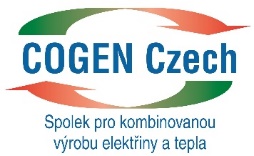 Přihláška za členaCOGEN Czech, Spolek pro kombinovanou výrobu elektřiny a tepla
Příjmení, jméno, titul:  …………………………………………………………………………………….
(u kolektivního člena jméno osoby pověřené statutárním orgánem právnické osoby k zastupování ve spolku jejím jménem)Společnost:	………………………………………………………………………………………………
(u právnické osoby název společnosti, u vzdělávacích a výzkumných institucí název školy nebo ústavu)Hlavní předmět podnikání (činnosti): …………………………………………………………………..
(vyplňují pouze právnické osoby a fyzické osoby - podnikatelé)Statutární zástupce: ……………………………………………………………………………………….
(titul, jméno a příjmení, funkce - vyplňují pouze právnické osoby)Adresa (včetně PSČ):………………………………………………………………………………………
(u právnických osob sídlo společnosti, u vzdělávacích a výzkumných institucí sídlo školy nebo ústavu, u OSVČ  adresa provozovny)V souladu s ustanovením článku 3, odst.1. stanov spolku COGEN Czech tímto žádám/e o přijetí za člena spolku. Současně prohlašuji, že souhlasím/e s platným zněním stanov spolku a zavazuji/zavazujeme se tyto stanovy dodržovat. Souhlasím/e s podmínkami využívání servisu a odborných služeb spolku v rozsahu přijatém členskou schůzí a zavazuji/zavazujeme se hradit stanovené platby za tyto služby dle "Pravidel propočtu výše příspěvků, poplatků za služby a zápisného".Datum:	Podpis a razítko
(u kolektivního člena podpis statutárního zástupce)Příloha k přihlášce provozovatele kogeneračního zařízení (kategorie II až V):Kopie licence na výrobu elektřiny, resp. její poslední změny. Pravidla propočtu výše příspěvků, poplatků za služby a zápisného*) Zápisné a poplatek za služby podléhají DPH. Členský příspěvek dani nepodléhá.Poznámky:
1. Člen s ročním poplatkem za služby vyšším než 100 000 Kč má nárok na bezplatnou propagaci 
    na konferenci COGEN. Zároveň má nárok na vstupenky zdarma - za každých 50 000 ročního 
    poplatku za služby jedna vstupenka. 2. V případě zdrojů využívajících jiné palivo než zemní plyn(OZE, druhotné zdroje, 
    skládkový a důlní plyn, aj.) se poplatek za služby uvedený v tabulce násobí pro tutu část zdrojů
    koeficientem 0,1.3. V tabulce je uvedena minimální/povinná výše poplatku za služby v dané kategorii. Členové 
    si mohou individuálně stanovit i vyšší poplatek za služby, avšak do max. výše 310 000 Kč 
    bez DPH. 
     IČMobilDIČE-mailTelefonInternetKategorie členůKategorie členůZápisnév Kč*)Roční členský příspěvek v KčRoční poplatekza služby v Kč *)Celkem ročně KčI.Fyzické osoby, školy, výzkumné instituce50200300500II.Provozovatelé KJ  - do 100 kW100200500700III.Provozovatelé KJ  - od 100 do 500 kW1505003 5004 000IV.Provozovatelé KJ  – od 500 kW do 5 MW3001 0007 0008 000Va.Provozovatelé KJ  – od 5 do 8 MW5002 00014 00016 000Vb.Provozovatelé KJ  – od 8 do 40 MW5002 000130 000132 000Vc.Provozovatelé KJ  – od 40 do 80 MW5002000230 000232 000Vd.Provozovatelé KJ  – nad 80 MW5002000310 000312 000VI.aDodavatelé kogen. technologií 
- obrat do 1 mld.Kč/rok5002 00014 00016 000VI.bDodavatelé kogen. technologií 
- obrat nad 1 mld.Kč/rok5002 000310 000312 000VI.cEnergetické společnosti5002 00014 00016 000VII.Odborná a profesní sdružení, ostatní právnické osoby5002 0005 0007 000VIII.Instalační a projekční firmy do 50 zaměstnanců1505003 5004 000IX.Instalační a projekční firmy nad 50 zaměstnanců3001 0006 0007 000X.Výrobci tepla bez KJ1505003 5004 000